JIRA Issue 15 Proposed ResolutionIssue Description: Several properties and classes in Ownership and Control are missing definitions, and some do not conform to FIBO naming conventionsProposed ResolutionOverviewChange names of properties to conform to naming conventionsAdd/change skos:definition as appropriateChanges are relative to the version submitted for FTF2Summary of Model ChangesRename properties as follows: controlByParty -> hasPartyInControlcontrolOfThing-> isInControlOfThingAdd skos:definitions as followsTo fibo-fnd-oac-ctl:Control “The possession by a party, direct or indirect, of the power to direct or cause the direction of the management and policies of a thing, whether through the ownership of voting shares, by contract, or otherwise.”To fibo-fnd-oac-ctl:isInControlOfThing “Indicates the thing in a control relationship where a party controls a thing.”To isPlayedBy “indicates the actor (the independent thing) that performs a role.”To fibo-fnd-oac-ctl:ControlledThing “Thing over which some party exercises some form of control in some context.”To fibo-fnd-oac-ctl:hasPartyInControl “Indicates the party in a control relationship where a party controls a thing.”Model ChangesThe following changes are to be made in the model. The corresponding diagrams and tables are generated from the model and are described in the section which follows. In ControlRename properties as follows: controlByParty -> hasPartyInControlcontrolOfThing-> isInControlOfThingAdd skos:definitions as followsTo fibo-fnd-oac-ctl:Control “The possession by a party, direct or indirect, of the power to direct or cause the direction of the management and policies of a thing, whether through the ownership of voting shares, by contract, or otherwise.”To fibo-fnd-oac-ctl:isInControlOfThing “Indicates the thing in a control relationship where a party controls a thing.”To fibo-fnd-oac-ctl:ControlledThing “Thing over which some party exercises some form of control in some context.”To fibo-fnd-oac-ctl:hasPartyInControl “Indicates the party in a control relationship where a party controls a thing.”In RolesAdd skos:definitions as followsTo isPlayedBy “indicates the actor (the independent thing) that performs a role.”To playsRole “indicates the role that an actor (independent thing) performs.”Specification ChangesChanges in ControlReplace Table 10-53 with the following:Changes in RoleAdd the following two rows to table 10-19Replace Figure 10.21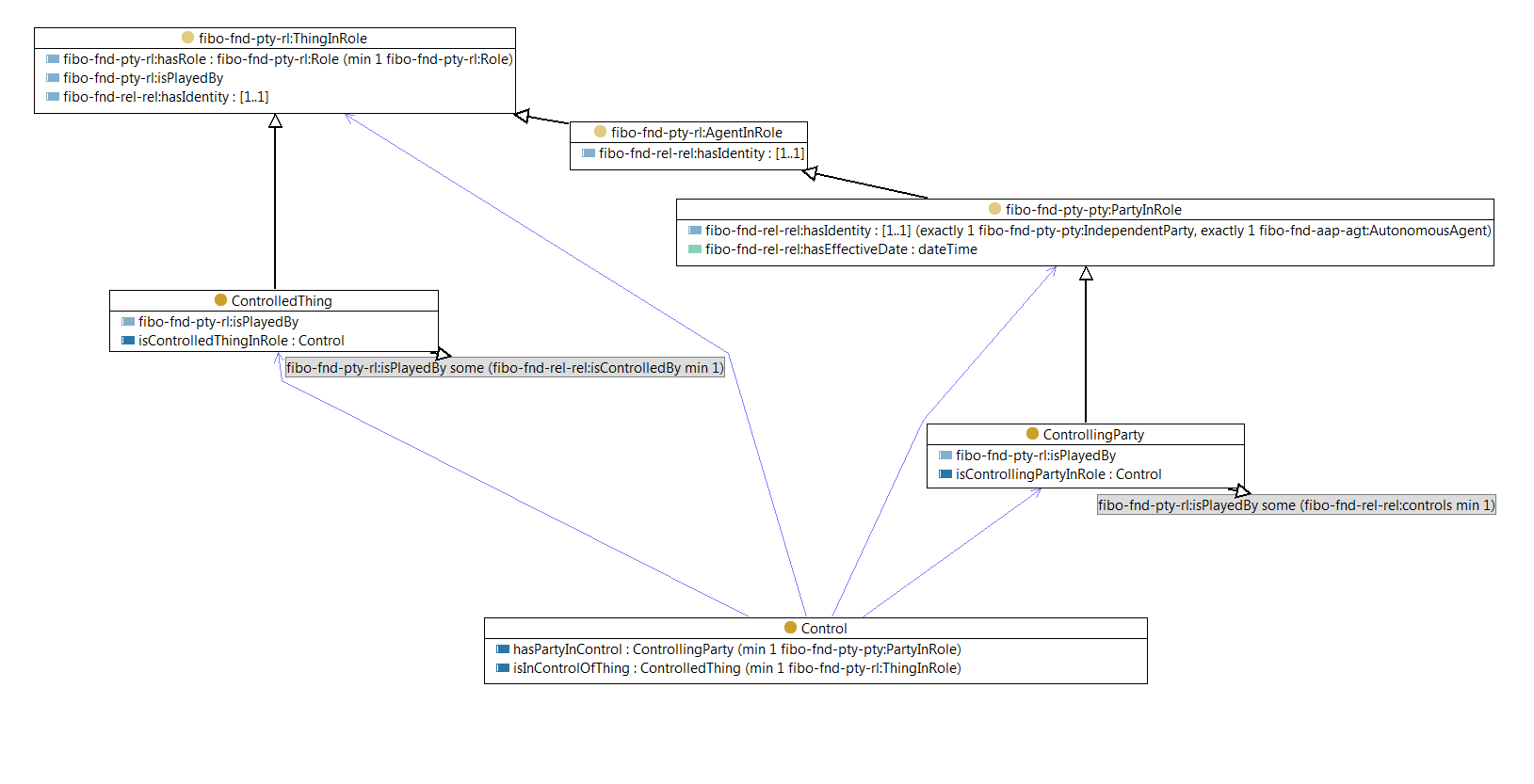 NameType Of ThingPropertyDefinitionEquivalent toParentMutually Exclusive WithRelated Thing or TypeInverse Of PropertyConcept TypeEditorial NoteExplanatory NoteControlcontrolThe possession by a party, direct or indirect, of the power to direct or cause the direction of the management and policies of a thing, whether through the ownership of voting shares, by contract, or otherwise.isInControlOfThing min 1 ThingInRole, hasPartyInControl min 1 PartyInRoleClassControlledThingcontrolled thingThing over which some party exercises some form of control in some context.isPlayedBy some (isControlledBy min 1), ThingInRoleClassControllingCapacitycontrolling capacitythe possession, direct or indirect, of the power to direct or cause the direction of the thing which is controlledinvolves min 1 ControllingParty, involves min 1 ControlledThingClassControllingPartycontrolling partyParty which exercises some form of control in some context.isPlayedBy some (controls min 1), PartyInRoleClassAt this level of abstraction it is not defined whether the control is some degree of controlling interest, or some level of actual control (asserted or calculated) in some entity.DeFactoControlde facto controlcontrol that is understood, due to condition or situation treated as standard or official, even if not explicitly stated (or actually standardized)ControllingCapacityDeJureControlClassDeJureControlde jure controlcontrol that is formalized in law, or codified in some legal instrumentControllingCapacity, LegalConstructDeFactoControlClasshasPartyInControlhas party in controlIndicates the party in a control relationship where a party controls a thing.isControllingPartyInRoleObjectPropertyisControlledThingInRoleis a controlled thing in roleisInControlOfThingObjectPropertyisControllingPartyInRoleis a controlling party in rolehasPartyInControlObjectPropertyisInControlOfThingis in control of thingIndicates the thing in a control relationship where a party controls a thing.isControlledThingInRoleObjectPropertyNameType Of ThingPropertyDefinitionEquivalent toParentMutually Exclusive WithRelated Thing or TypeInverse Of PropertyConcept TypeEditorial NoteExplanatory NoteDefinition SourceisPlayedByis played byindicates the actor (the independent thing) that performs a role. playsRoleObjectPropertyplaysRoleplays roleindicates the role that an actor (independent thing) performs. isPlayedByObjectProperty